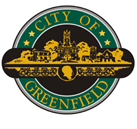 Mayor Guy TitusBoard of Works and Public Safety10 South State St.Greenfield, IN  46140Re: Recommend Pay Increase April 17, 2024Mayor Titus, and Board of Works Members,Lilly Richmond is a park employee who performs HR duties for the parks department during the summer. Her current pay as a parks employee is $20.00 per hour.The HR portion of her pay is paid out of the Council’s budget, and has an up $20.00 per hour amount available. She is currently being paid at a rate of $16.00 per hour for the HR portion of her pay.Ellen and I respectfully, request that the HR portion of her pay be increased to $20.00 per hour, this will then match the hourly pay she receives from the parks department.   Sincerely Ellen Kuker Greenfield Parks DirectorMitchael W. RipleyHuman Resources Director